Temat Tygodnia: Chciałbym zostać sportowcemTemat dnia: Na nudę najlepszy jest ruchData: 08.04.2021r.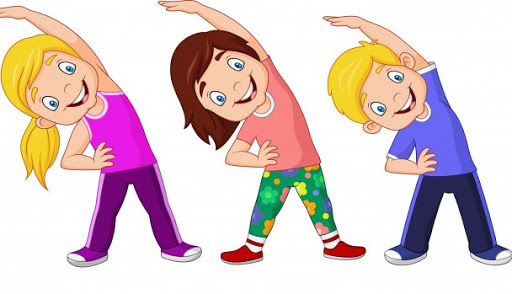 Zabawy ruchowe:Zabawa ruchowa z liczeniem: Dzieci biegają swobodnie po pokoju. Na hasło rodzica „pięć” zatrzymują się w miejscu i wykonują pięć  razy (licząc głośno) czynność podaną  przez rodzica, np.pięć podskokówpięć tupnięć lewą nogą/prawą pięć klaśnięć oburączpięć kroków do przodu (Potrzebne będzie nagranie wesołej melodii) https://www.youtube.com/watch?v=ng_VjJs24poZabawa orientacyjno-porządkowa „Latające żuki” - Dziecko- żuk biega w różnych kierunkach wyznaczonego obszaru może być to pokój lub ogród, porusza rękami na wysokości ramion przy dźwiękach muzyki. Podczas przerwy w muzyce odpoczywa zmęczone lotem. Zabawa ruchowa „Motylki”- Rodzic włącza muzykę a dziecko fruwa jak motyl. Kiedy muzyka przestaje grać dziecko staje nieruchomo. Ćwiczenie powtarzamy kilka razy.  Zabawy ruchowe dla dzieci:https://www.youtube.com/watch?v=m2WsGrvCx_w Zabawy na świeżym powietrzu – o ile dopisze pogoda zabierzcie R. swoje pociechy na spacer po najbliższej okolicy, na pewno są tam drzewa, a może wybierzecie się do parku … i pobawcie się:„Slalom między drzewami” - wyznaczamy trasę i biegamy omijając drzewa slalomem. Po pokonaniu trasy chwila odpoczynku, polegająca na wciągnięciu powietrza nosem i wypuszczeniu ustami. Trasę można powtórzyć kilka razy.„Mierzymy drzewa” – mierzenie obwodu drzew za pomocą sznurka: odmierzamy, odcinamy i porównujemy, który sznurek jest dłuższy, który krótszy, a który najkrótszy czy najdłuższy… oraz obejmujemy drzewo, czy nasze ręce wystarczą, a może potrzeba więcej osób i ich rąk?Prawda czy fałsz?” – quiz o ruchu.Rodzic czyta kolejno zdania. Gdy dziecko uzna, że zdanie jest prawdziwe, podnosi ręce w górę gdy uzna, że zdanie jest fałszywe, uderza dłońmi o podłogę.Aby być zdrowym, trzeba się codziennie rano gimnastykować.       PRAWDAAby być zdrowym, trzeba oglądać bardzo dużo bajek w telewizji.   FAŁSZAby być zdrowym, trzeba uprawiać różne sporty, np. grać w piłkę, jeździć na rowerze.   PRAWDAAby być zdrowym, trzeba wychodzić często na plac zabaw i przebywać na świeżym powietrzu.  PRAWDAProponuję pobawić się  przy piosence „ głowa, ramiona, kolana…”( dziecko oraz rodzic pokazuje poszczególne  części ciała wymienione w piosence). https://www.youtube.com/watch?v=30BVfTvlsrEĆwiczenie uspokajające.Dzieci leżą na plecach. Układają kulkę z gazety na brzuchu. Oddychają i obserwują, jak kulka podnosi się i opada.Kolorowanki (poniżej).Udanej zabawy!!  Magdalena Tomala i Edyta Golik.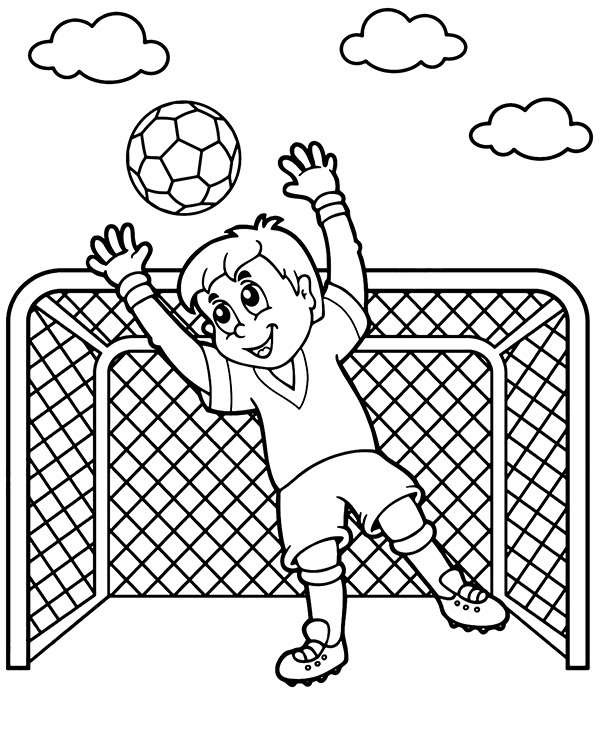 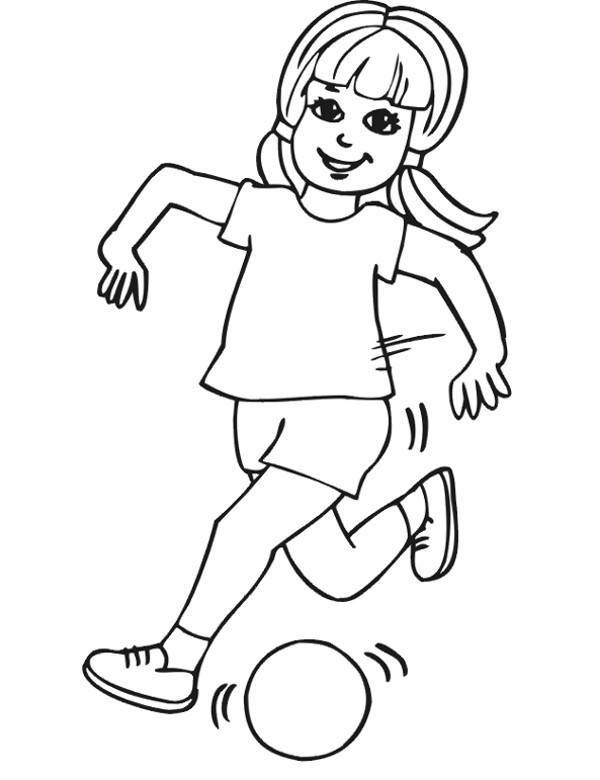 